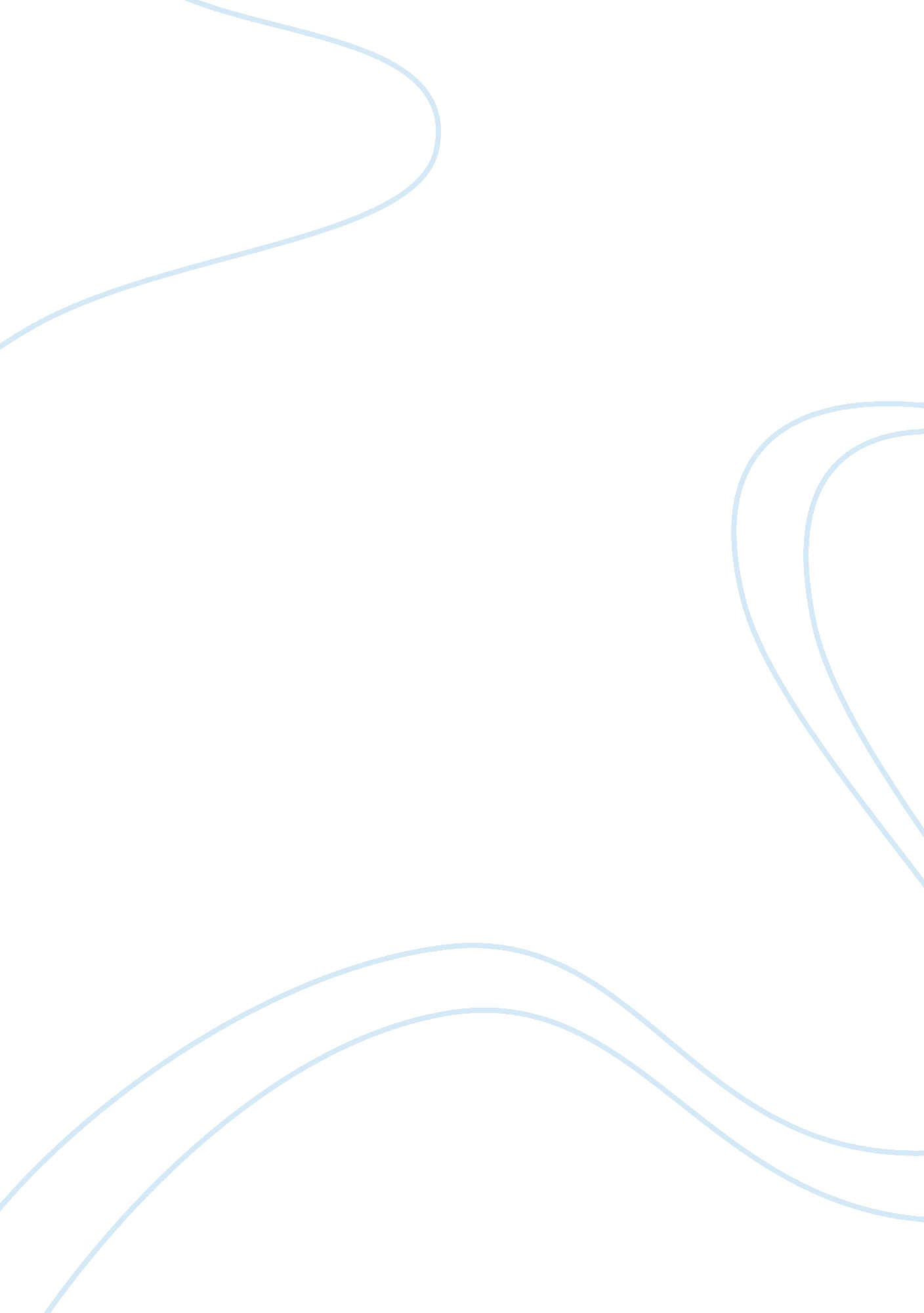 Human cloningSociology, Slavery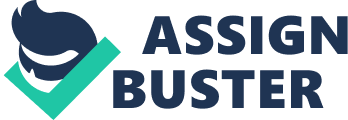 Human cloning, which was once thought of as the witchcraft involved in fictional stories, is a true thing in the real world. Human cloning involves replicating DNA of one organism into another one (Human Cloning). The controversial topic of cloning is seen by citizens that it could be beneficial for all humans, but by many people it is conceived as immoral and unsafe. Human cloning should not be allowed because thehealthrisks involved, its depraved background, and errors that could occur during the cloning process. Cloning is potentially very dangerous to the clone being formed. For example, in mammalian cloning, at least 95% mammal experimental clones have had miscarriages, stillbirths, and life-threatening anomalies (Reproductive Cloning Arguments). No clones are perfectly healthy and will clearly have difficulty during pregnancies. Pregnancy problems will affect the clone and its child. Also, cloning can lead to birth defects to the clones themselves as well (Health Risks). Since clones are scientifically made, their organs are enlarged which is the most common reason for birth defects. Clones are also likely to experience an early death due to their weaker immune system (Health Risks). Clones will experience death possible before normally developed human. Health problems and early death is what makes human cloning unsafe. Along with all the health risks, human cloning is also immoral to a great amount of the populace. Clones are formed because of a nuclear donor and as a result, a clone will never be able to be its own self (Reproductive Cloning Arguments). This will affect a clone’s social development. Making an exact copy of someone is not morally right. Cloning could diminish the sense of uniqueness among human beings (Reproductive Cloning Arguments). People are supposed to have their ownpersonalityand physical features. Being an individual is ethical. As well as destroying a sense of individuality, cloning also would fosters a person’s idea of ahuman beingby how it’s made to how it looks (Reproductive Cloning Arguments). There will be a specific look that all people will believe is perfection. This forms unrealistic images in young children’s minds and also takes away self appreciation. Cloning is immortal and should not be used to create a human being. Cloning is now as an experiment and it is not always perfect. In cloning, many mistakes are made. The most common mistake is DNA imprinting (Health Risks). Improper imprinting on an embryo can lead to organ abnormalities. Because cloning can possibly have errors, a clone is never going to be what it is meant to be which is a copy of a person. Human cloning will never be just right. Human cloning is extremely hazardous, unethical, and can result in many errors. It posts many dangers and makes citizens lose sight of individuality. 